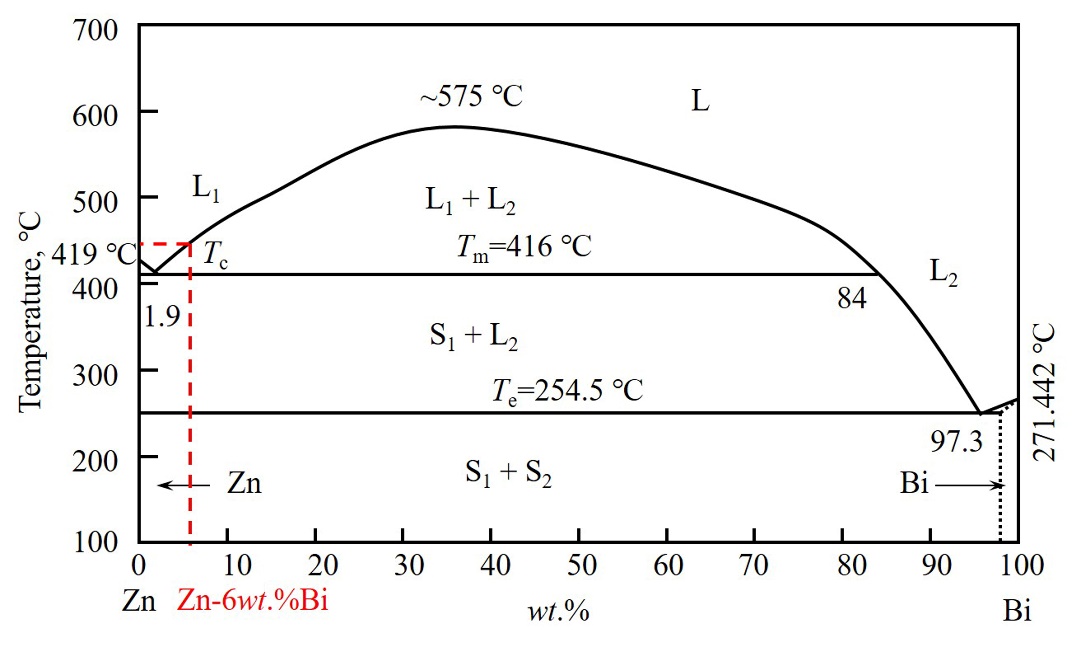 Supplementary figure 1: Phase diagram of Zn-Bi. Tc is the critical temperature, Tm is the monotectic reaction temperature, and Te is the eutectic reaction temperature. L1 is the liquid Zn-rich phase L2 is the liquid Bi-rich phase, S1 is the solid Zn-rich phase and S2 is the solid Bi-rich phase.